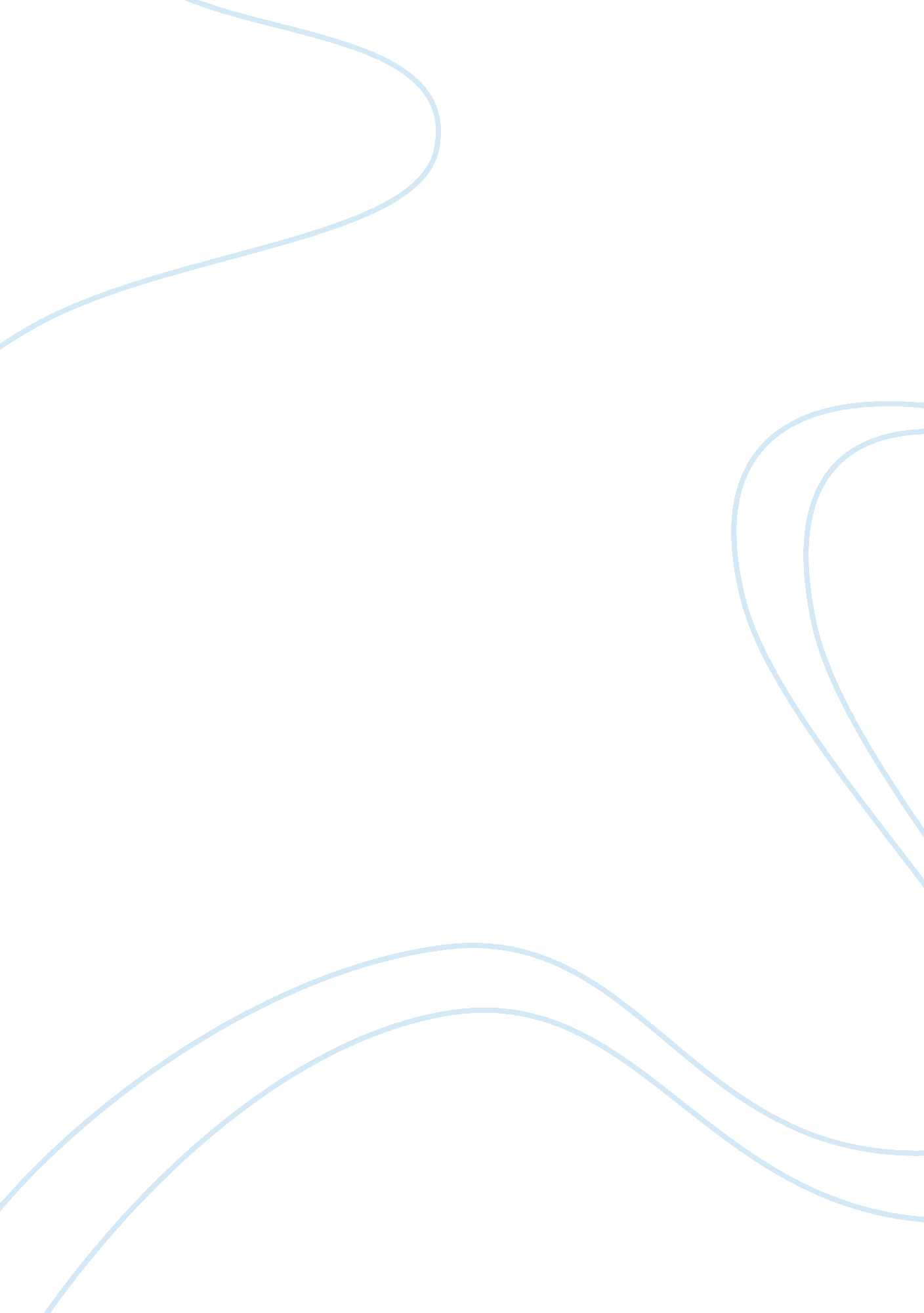 JournalLinguistics, English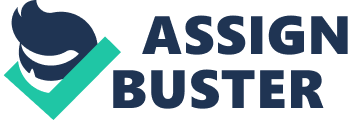 Journal on Hills Like White Elephants by Ernest Hemingway In the Hills Like White Elephants by Ernest Hemingway, different facets of life had been depicted. To the audience, the topic of the story revolves around an undisclosed major issue being compared to the hills which look like white elephants. The writing style can easily be connected to the author. But the main focus is the parallelism of the story in the conflicts and decision making process being experienced by human beings through life. As organisms of interdependent existence the answer to questions regarding choices versus fate can be affected by the views of the people of close interaction. 
In the story, the two main characters, a man and a woman, are involved in a decision-making process about an issue that can affect their life. Being both free spirits, they are both hesitant to admit that their life will inevitably change like the hills that look like white elephant that look out of place in the horizon. Because the said issue is of great effect to both their lives, they are continuously talking about it. The man wants the woman to do something but she clearly does not like it. But both of they do not verbalize such feelings instead they are expressing the opposite. 
The argument between the two main characters can be compared to the factors in life that can affect the decisions that people make. There are people who are like travellers and just depend on fate to lead them to their destinations. There are people who take active actions and make important decisions in life to be able to achieve their goals. The in the story still wanted to have an easy traveller’s life but he is telling the woman that he can accept her decision which ever choice she makes. On the other hand, the woman wanted to arrive at a serious decision but she is telling the man that she is carefree regarding the decision they had to make. 
The story captures the complexity of life. It also reveals a perspective that no matter how people wanted to have free spirit and leave everything to fate, at one point decisions are needed to be made. 
Work Cited: 
Hemingway, Ernest. Hills Like White Elephants. In Men Without Women. 1927. 